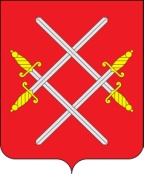 АДМИНИСТРАЦИЯ РУЗСКОГО ГОРОДСКОГО ОКРУГАМОСКОВСКОЙ ОБЛАСТИПОСТАНОВЛЕНИЕот _________________ №________О внесении изменений в Положение об оплате труда работников муниципальных образовательных организаций Рузского городского округа Московской области, утвержденное постановлением Администрации Рузского городского округа Московской области от 02.04.2020 № 1064 (в редакции от 17.07.2020 №2038, от 29.09.2020 №2988, от 10.02.2021 № 351)	В соответствии с Указом Президента РФ от 07.05.2012 № 597 «О мероприятиях по реализации государственной социальной политики», Федеральным законом от 29.12.2012 № 273-ФЗ «Об образовании в Российской Федерации», Федеральным законом от 06.10.2003 № 131-ФЗ «Об общих принципах организации местного самоуправления в Российской Федерации», постановлением Правительства Московской области от 27.12.2013 № 1186/58 «Об оплате труда работников государственных образовательных организаций Московской области», распоряжением Губернатора Московской области, руководствуясь Уставом Рузского городского округа, Администрация Рузского городского округа постановляет:	1. Внести в Положение об оплате труда работников муниципальных образовательных организаций Рузского городского округа Московской области, утвержденное постановлением Администрации Рузского городского округа Московской области от 02.04.2020 № 1064 (в редакции от 17.07.2020 №2038, от 29.09.2020 №2988, от 10.02.2021 № 351) (далее – Положение) следующие изменения:	1.1. Пункт 4. Доплата и надбавки Положения дополнить подпунктом 4.13. следующего содержания:«4.13. Работникам образовательных организаций дошкольного, общего и дополнительного образования устанавливается доплата за напряженный труд, следующих категорий:	2. Настоящее постановление вступает в силу с момента подписания и распространяется на правоотношения, возникшие с 01.01.2022.  3. Опубликовать настоящее постановление в газете «Красное знамя» и разместить на официальном сайте Рузского городского округа Московской области в сети «Интернет».	4. Контроль за исполнением настоящего постановления возложить на Заместителя Главы Администрации Рузского городского округа Московской области Волкову Е.С.Глава городского округа                                                              	  Н.Н. ПархоменкоРаботник по основной должности (минимум на 1 ставку)Сумма выплат ежемесячно                (в рублях)Учитель5000Педагог организатор5000Педагог дополнительного образования в школах и муниципальных учреждениях дополнительного образования5000Социальный педагог5000Учитель – дефектолог5000Учитель – логопед5000Педагог – психолог5000Заведующий детским садом5000Воспитатель (включая старшего)5000Тьютор5000Педагог – библиотекарь5000Старший вожатый5000Музыкальный руководитель5000Концертмейстер5000Руководитель физического воспитания дошкольных групп5000Инструктор по физической культуре5000Методист (включая старшего)5000Преподаватель – организатор ОБЖ5000Младшие воспитатели2500Помощники воспитателей дошкольных групп2500